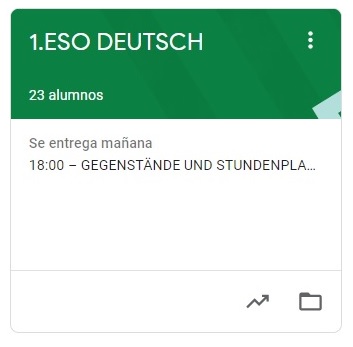 1º ESO  DEUTSCHHAUSAUFGABEN  VOM  27. BIS 30. APRILVAMOS A SEGUIR TRABAJANDO CON LA PLATAFORMA CLASSROOM PARA QUE ME VAYÁIS ENVIANDO LAS TAREAS QUE PONGO SIGUENDO EL PLAZO MARCADO.UNA VEZ CORREGIDA LA TAREA, OS LA DEVUELVO CON UNA NOTA Y UN COMENTARIO. CUANDO SE HA ACABADO EL PLAZO SUBO LA SOLUCIÓN DE LA TAREA A CLASSROOM Y LA TENÉIS QUE COPIAR EN LA LIBRETA PARA QUE QUEDE CONSTANCIA (LO COMPROBARÉ A LA VUELTA).DIE HAUSAUFGABEN SIND: DIENSTAG, DER 28. :HAUSAUFGABE 1: W-FRAGEN (VERBINDEN SIE DIE SÄTZE)MITTWOCH, DER 29. : HAUSAUFGABE 2: KONJUGATION  UND SÄTZE